基本信息基本信息 更新时间：2024-03-27 11:17  更新时间：2024-03-27 11:17  更新时间：2024-03-27 11:17  更新时间：2024-03-27 11:17 姓    名姓    名麦梓珊麦梓珊年    龄29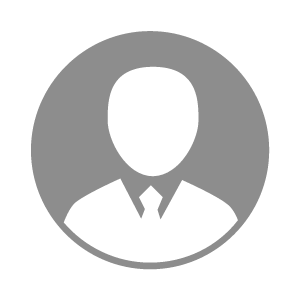 电    话电    话下载后可见下载后可见毕业院校电子科技大学中山学院邮    箱邮    箱下载后可见下载后可见学    历本科住    址住    址广东省广州市花都区赤坭镇广东省广州市花都区赤坭镇期望月薪5000-10000求职意向求职意向添加剂研发专员,兽药研发专员,实验员添加剂研发专员,兽药研发专员,实验员添加剂研发专员,兽药研发专员,实验员添加剂研发专员,兽药研发专员,实验员期望地区期望地区广东省/广州市广东省/广州市广东省/广州市广东省/广州市教育经历教育经历就读学校：电子科技大学中山学院 就读学校：电子科技大学中山学院 就读学校：电子科技大学中山学院 就读学校：电子科技大学中山学院 就读学校：电子科技大学中山学院 就读学校：电子科技大学中山学院 就读学校：电子科技大学中山学院 工作经历工作经历工作单位：广州市科涵实业有限责任公司 工作单位：广州市科涵实业有限责任公司 工作单位：广州市科涵实业有限责任公司 工作单位：广州市科涵实业有限责任公司 工作单位：广州市科涵实业有限责任公司 工作单位：广州市科涵实业有限责任公司 工作单位：广州市科涵实业有限责任公司 自我评价自我评价1、本科学历，生物技术专业，有从事日化、兽药行业和GMP过审相关经验；
2、通过ISO9001、ISO14001、ISO45001三体系培训，有内审员资格证。
3、熟悉质量管理体系相关工作，具有修订操作规程、质量标准、方法确认与验证等质量体系文件相关经验；
4、具有检验相关经验，掌握高效液相色谱仪、紫外分光光度计等检验仪器的基本操作。1、本科学历，生物技术专业，有从事日化、兽药行业和GMP过审相关经验；
2、通过ISO9001、ISO14001、ISO45001三体系培训，有内审员资格证。
3、熟悉质量管理体系相关工作，具有修订操作规程、质量标准、方法确认与验证等质量体系文件相关经验；
4、具有检验相关经验，掌握高效液相色谱仪、紫外分光光度计等检验仪器的基本操作。1、本科学历，生物技术专业，有从事日化、兽药行业和GMP过审相关经验；
2、通过ISO9001、ISO14001、ISO45001三体系培训，有内审员资格证。
3、熟悉质量管理体系相关工作，具有修订操作规程、质量标准、方法确认与验证等质量体系文件相关经验；
4、具有检验相关经验，掌握高效液相色谱仪、紫外分光光度计等检验仪器的基本操作。1、本科学历，生物技术专业，有从事日化、兽药行业和GMP过审相关经验；
2、通过ISO9001、ISO14001、ISO45001三体系培训，有内审员资格证。
3、熟悉质量管理体系相关工作，具有修订操作规程、质量标准、方法确认与验证等质量体系文件相关经验；
4、具有检验相关经验，掌握高效液相色谱仪、紫外分光光度计等检验仪器的基本操作。1、本科学历，生物技术专业，有从事日化、兽药行业和GMP过审相关经验；
2、通过ISO9001、ISO14001、ISO45001三体系培训，有内审员资格证。
3、熟悉质量管理体系相关工作，具有修订操作规程、质量标准、方法确认与验证等质量体系文件相关经验；
4、具有检验相关经验，掌握高效液相色谱仪、紫外分光光度计等检验仪器的基本操作。1、本科学历，生物技术专业，有从事日化、兽药行业和GMP过审相关经验；
2、通过ISO9001、ISO14001、ISO45001三体系培训，有内审员资格证。
3、熟悉质量管理体系相关工作，具有修订操作规程、质量标准、方法确认与验证等质量体系文件相关经验；
4、具有检验相关经验，掌握高效液相色谱仪、紫外分光光度计等检验仪器的基本操作。1、本科学历，生物技术专业，有从事日化、兽药行业和GMP过审相关经验；
2、通过ISO9001、ISO14001、ISO45001三体系培训，有内审员资格证。
3、熟悉质量管理体系相关工作，具有修订操作规程、质量标准、方法确认与验证等质量体系文件相关经验；
4、具有检验相关经验，掌握高效液相色谱仪、紫外分光光度计等检验仪器的基本操作。其他特长其他特长